Hi all, we are continuing to celebrate Intercultural Week this week.Happy Monday 8th June! : )English1. Write your news from the weekend and draw a picture.2. Read P. 13-14 of Jasper Saves the day.3. Spelling Workbook: Unit 9– exercise 1 and 24. Spelling list 30: put one word from the spelling list into a sentenceMaths  Mental Maths: Week  34 Monday and the problemTables: -11Planet Maths: p 130Gaeilge: Bua naCainte –Siopadóireacht-Listen to the scéal – An Sionnach agus an Chircín RuaSESE: Australian Animals Read through the PowerPoint on the class pager on Australian animals. Draw a kangaroo. Label each of the body parts and what that part is used for. Use the sheet below to help.Religion Theme 10: Lesson 2 Look at the video about the law of love. Discuss with your family how you follow the law of love.P.E : Take part in 30 minutes of exercise Tuesday 9th June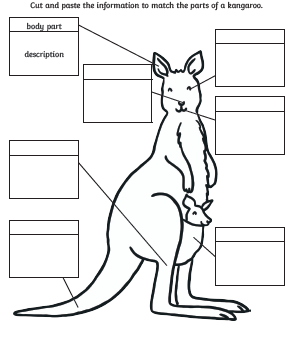 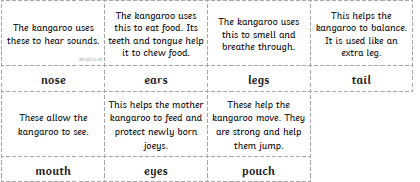 EnglishJasper Saves the Day: Read p.15, 16, 17 Writing:  look at the picture on page 15 of ‘Jasper Saves the Day’ and write one sentence to say what Jasper will do with each object. Spelling Workbook: Unit 9 exercise 3Spelling list 30: Put one word from today’s spellings into a sentence. MathsMental Maths: Week 34 Tuesday and the problemTables: -11Complete following subtraction sums.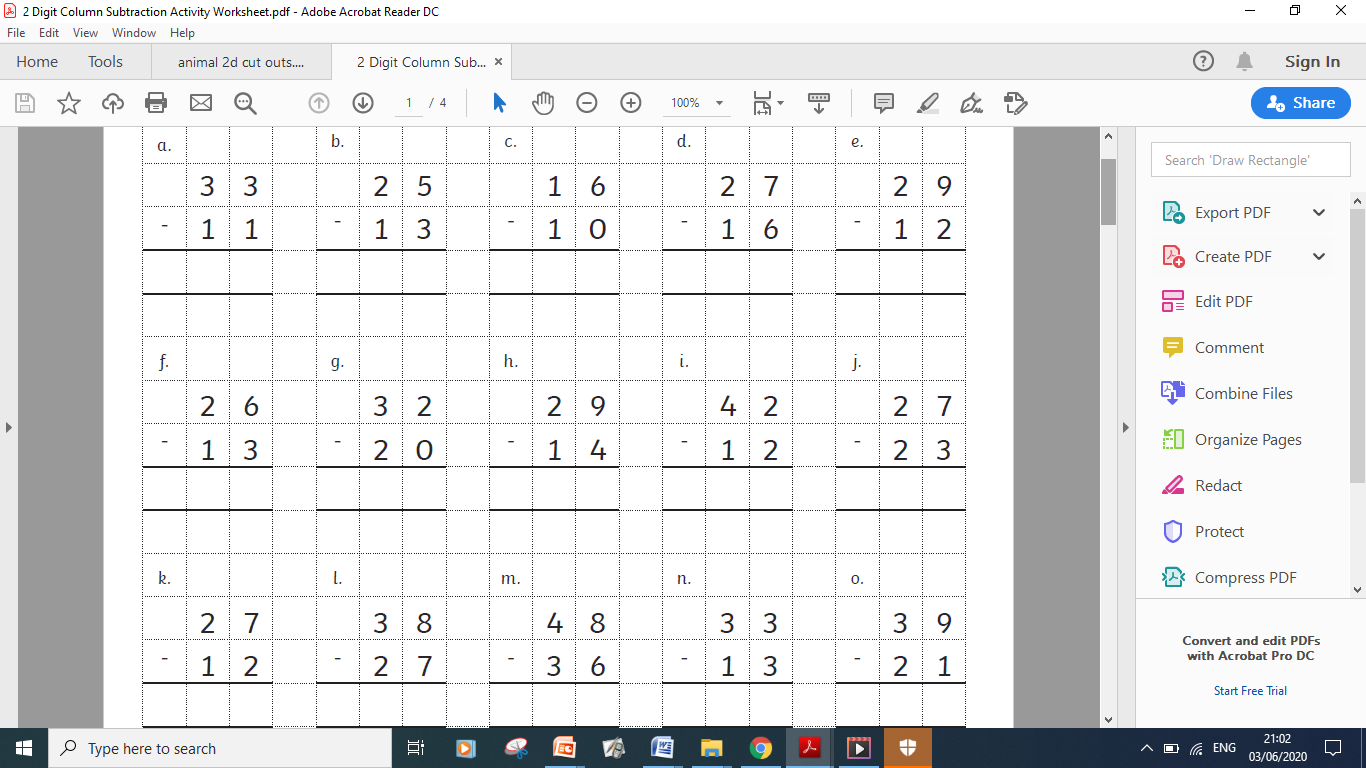 Gaeilge:  Siopadoireacht-ceacht 4Listen to the scéal  again – An Sionnach agus an Chircín RuaComplete P. 83SESE: Australian AnimalsUsing the Australian Animals PowerPoint from yesterday, draw a Koala and label the body parts and what they are used for. Use the sheet below to help.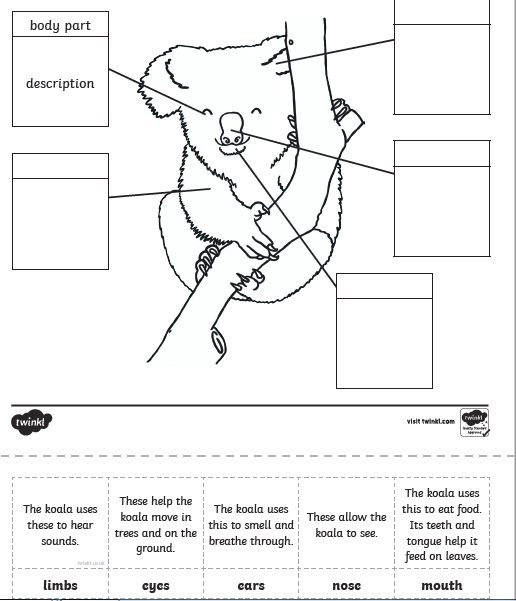 Well done for all your hard work today!Wednesday 10th JuneEnglish‘Jasper Saves the Day’ read p18 and 19Oral Language: looking at the picture on page 18, think of 3 words to describe Jasper. Spelling workbook: Unit 9 exercise 4 and 5Spelling list 30: Put one word from today’s spellings into a sentence. MathsMental Maths: Week 34 Wednesday and the problemTables: -11Planet Maths: p132Art:  The Sydney Opera House is a famous landmark in Australia. Follow the steps below to draw your own. 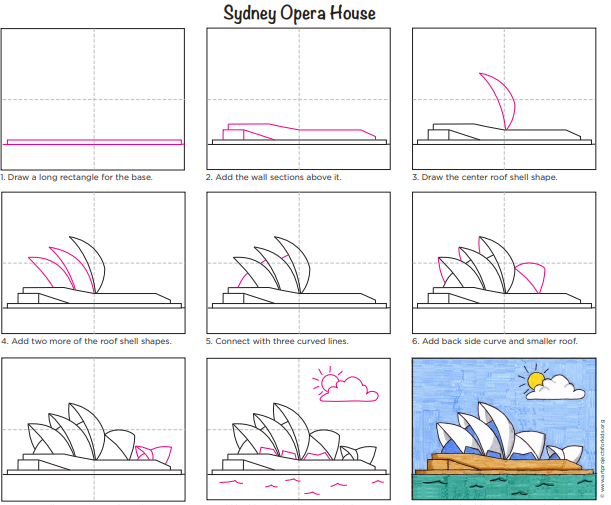 Thursday 11th JuneEnglish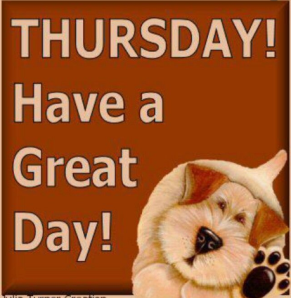 ‘Jasper Saves the Day’ read page 19 and 20 Oral Language: What do you think Katie and the shop keeper were talking about? Create the conversation they might have had. No need to write it out!Spelling list 30: Put one word from today’s spelling list into a sentence.Spelling workbook: Unit 9 exercise 6MathsMental Maths: Week 34 Thursday and the problem.Tables: -11Complete the following subtractions sums into your copy. 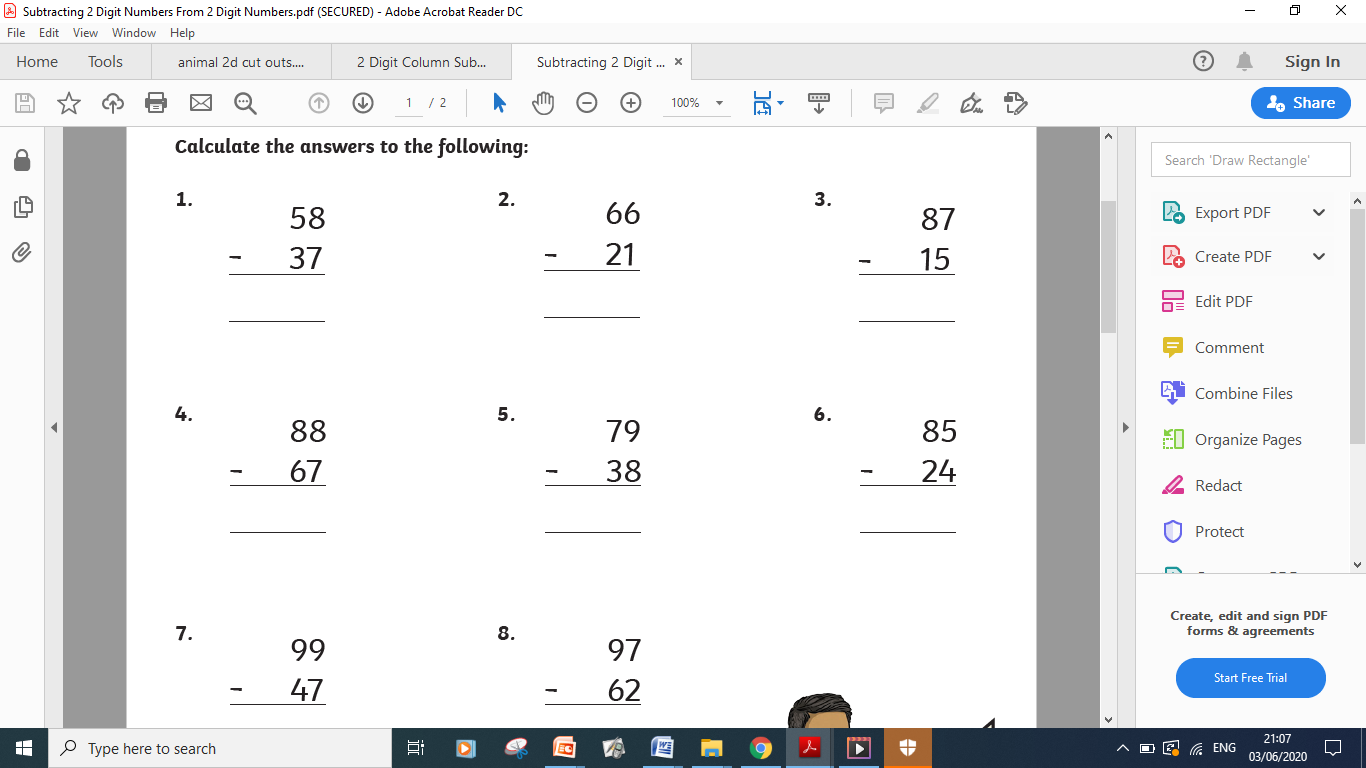 SESE: Complete the fact file on Australia. You can print it out or write it into your SESE copy. Well done today! That’s Thursday’s work done which means tomorrow is Friday!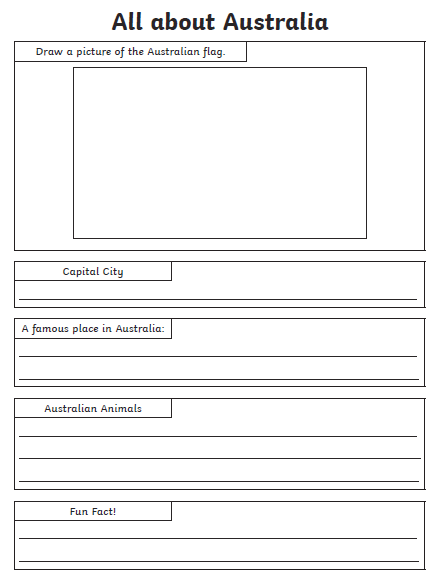 Friday 12 th JuneHappy Friday!English:‘Jasper Saves the Day’ revise reading some of chapter 2.Spelling workbook: Unit 9 exercise 7Spelling test: spelling list 30MathsMental Maths: Friday Review Table test -11PE: Complete 30 minutes of exercise. Well done on all your hard work this week.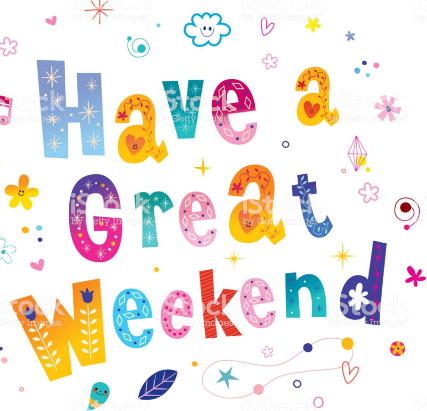 